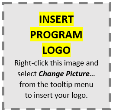 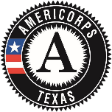  NATIONAL SERVICE CRIMINAL HISTORY CHECKVERIFICATION FORMApplicant InformationName must match the government-issued photo ID used to verify identityLast NameLast NameLast NameLast NameLast NameLast NameFirst NameFirst NameFirst NameFirst NameFirst NameFirst NameMI Applicant InformationName must match the government-issued photo ID used to verify identityPosition Title Position Title Position Title Position Title Position Title Position Title Position Title Position Title Position Title Position Title Position Title Start DateStart DateApplicant InformationName must match the government-issued photo ID used to verify identityID Type ID Type ID Number ID Number ID Number ID Number ID Number ID Number ID Number ID Number ID Number ID Expiration Date ID Expiration Date Applicant InformationName must match the government-issued photo ID used to verify identity------------------------------------------------------------------------------------OR------------------------------------------------------------------------------------ Photocopy/scan of government-issued ID (driver’s license or passport) is attached.------------------------------------------------------------------------------------OR------------------------------------------------------------------------------------ Photocopy/scan of government-issued ID (driver’s license or passport) is attached.------------------------------------------------------------------------------------OR------------------------------------------------------------------------------------ Photocopy/scan of government-issued ID (driver’s license or passport) is attached.------------------------------------------------------------------------------------OR------------------------------------------------------------------------------------ Photocopy/scan of government-issued ID (driver’s license or passport) is attached.------------------------------------------------------------------------------------OR------------------------------------------------------------------------------------ Photocopy/scan of government-issued ID (driver’s license or passport) is attached.------------------------------------------------------------------------------------OR------------------------------------------------------------------------------------ Photocopy/scan of government-issued ID (driver’s license or passport) is attached.------------------------------------------------------------------------------------OR------------------------------------------------------------------------------------ Photocopy/scan of government-issued ID (driver’s license or passport) is attached.------------------------------------------------------------------------------------OR------------------------------------------------------------------------------------ Photocopy/scan of government-issued ID (driver’s license or passport) is attached.------------------------------------------------------------------------------------OR------------------------------------------------------------------------------------ Photocopy/scan of government-issued ID (driver’s license or passport) is attached.------------------------------------------------------------------------------------OR------------------------------------------------------------------------------------ Photocopy/scan of government-issued ID (driver’s license or passport) is attached.------------------------------------------------------------------------------------OR------------------------------------------------------------------------------------ Photocopy/scan of government-issued ID (driver’s license or passport) is attached.------------------------------------------------------------------------------------OR------------------------------------------------------------------------------------ Photocopy/scan of government-issued ID (driver’s license or passport) is attached.------------------------------------------------------------------------------------OR------------------------------------------------------------------------------------ Photocopy/scan of government-issued ID (driver’s license or passport) is attached.Applicant InformationName must match the government-issued photo ID used to verify identityLevel of Access (choose one)Level of Access (choose one)Level of Access (choose one) Recurring Access to Vulnerable Populations Episodic or No Access to Vulnerable Populations Recurring Access to Vulnerable Populations Episodic or No Access to Vulnerable Populations Recurring Access to Vulnerable Populations Episodic or No Access to Vulnerable Populations Recurring Access to Vulnerable Populations Episodic or No Access to Vulnerable Populations Recurring Access to Vulnerable Populations Episodic or No Access to Vulnerable Populations Recurring Access to Vulnerable Populations Episodic or No Access to Vulnerable Populations Recurring Access to Vulnerable Populations Episodic or No Access to Vulnerable Populations Recurring Access to Vulnerable Populations Episodic or No Access to Vulnerable Populations Recurring Access to Vulnerable Populations Episodic or No Access to Vulnerable Populations Recurring Access to Vulnerable Populations Episodic or No Access to Vulnerable PopulationsApplicant InformationName must match the government-issued photo ID used to verify identityIs this individual serving a consecutive term with break in service of less than 120 days?Is this individual serving a consecutive term with break in service of less than 120 days?Is this individual serving a consecutive term with break in service of less than 120 days? No  Yes No  Yes No  Yes No  YesIf you responded Yes, when was the end date of previous term?If you responded Yes, when was the end date of previous term?If you responded Yes, when was the end date of previous term?If you responded Yes, when was the end date of previous term?Statement of ConsentTo be completed by applicant prior to initiating State and FBI checksI,                                                                                                    , agree to the following Criminal History Checks to be performed in order to serve as an AmeriCorps Member or work as an employee with : (1) National Sex Offender Public Website (NSOPW) Check, (2) Statewide Repository Checks (for State of Service AND State of Residence), and (3) FBI Fingerprint-Based Check. I am aware that my identity must be verified with a government-issued photo ID. I understand that the results of these checks will be kept confidential. I understand that the results of these checks could affect my eligibility to serve in AmeriCorps or work as staff with . I understand that I have the right to review the findings.I,                                                                                                    , agree to the following Criminal History Checks to be performed in order to serve as an AmeriCorps Member or work as an employee with : (1) National Sex Offender Public Website (NSOPW) Check, (2) Statewide Repository Checks (for State of Service AND State of Residence), and (3) FBI Fingerprint-Based Check. I am aware that my identity must be verified with a government-issued photo ID. I understand that the results of these checks will be kept confidential. I understand that the results of these checks could affect my eligibility to serve in AmeriCorps or work as staff with . I understand that I have the right to review the findings.I,                                                                                                    , agree to the following Criminal History Checks to be performed in order to serve as an AmeriCorps Member or work as an employee with : (1) National Sex Offender Public Website (NSOPW) Check, (2) Statewide Repository Checks (for State of Service AND State of Residence), and (3) FBI Fingerprint-Based Check. I am aware that my identity must be verified with a government-issued photo ID. I understand that the results of these checks will be kept confidential. I understand that the results of these checks could affect my eligibility to serve in AmeriCorps or work as staff with . I understand that I have the right to review the findings.I,                                                                                                    , agree to the following Criminal History Checks to be performed in order to serve as an AmeriCorps Member or work as an employee with : (1) National Sex Offender Public Website (NSOPW) Check, (2) Statewide Repository Checks (for State of Service AND State of Residence), and (3) FBI Fingerprint-Based Check. I am aware that my identity must be verified with a government-issued photo ID. I understand that the results of these checks will be kept confidential. I understand that the results of these checks could affect my eligibility to serve in AmeriCorps or work as staff with . I understand that I have the right to review the findings.I,                                                                                                    , agree to the following Criminal History Checks to be performed in order to serve as an AmeriCorps Member or work as an employee with : (1) National Sex Offender Public Website (NSOPW) Check, (2) Statewide Repository Checks (for State of Service AND State of Residence), and (3) FBI Fingerprint-Based Check. I am aware that my identity must be verified with a government-issued photo ID. I understand that the results of these checks will be kept confidential. I understand that the results of these checks could affect my eligibility to serve in AmeriCorps or work as staff with . I understand that I have the right to review the findings.I,                                                                                                    , agree to the following Criminal History Checks to be performed in order to serve as an AmeriCorps Member or work as an employee with : (1) National Sex Offender Public Website (NSOPW) Check, (2) Statewide Repository Checks (for State of Service AND State of Residence), and (3) FBI Fingerprint-Based Check. I am aware that my identity must be verified with a government-issued photo ID. I understand that the results of these checks will be kept confidential. I understand that the results of these checks could affect my eligibility to serve in AmeriCorps or work as staff with . I understand that I have the right to review the findings.I,                                                                                                    , agree to the following Criminal History Checks to be performed in order to serve as an AmeriCorps Member or work as an employee with : (1) National Sex Offender Public Website (NSOPW) Check, (2) Statewide Repository Checks (for State of Service AND State of Residence), and (3) FBI Fingerprint-Based Check. I am aware that my identity must be verified with a government-issued photo ID. I understand that the results of these checks will be kept confidential. I understand that the results of these checks could affect my eligibility to serve in AmeriCorps or work as staff with . I understand that I have the right to review the findings.I,                                                                                                    , agree to the following Criminal History Checks to be performed in order to serve as an AmeriCorps Member or work as an employee with : (1) National Sex Offender Public Website (NSOPW) Check, (2) Statewide Repository Checks (for State of Service AND State of Residence), and (3) FBI Fingerprint-Based Check. I am aware that my identity must be verified with a government-issued photo ID. I understand that the results of these checks will be kept confidential. I understand that the results of these checks could affect my eligibility to serve in AmeriCorps or work as staff with . I understand that I have the right to review the findings.I,                                                                                                    , agree to the following Criminal History Checks to be performed in order to serve as an AmeriCorps Member or work as an employee with : (1) National Sex Offender Public Website (NSOPW) Check, (2) Statewide Repository Checks (for State of Service AND State of Residence), and (3) FBI Fingerprint-Based Check. I am aware that my identity must be verified with a government-issued photo ID. I understand that the results of these checks will be kept confidential. I understand that the results of these checks could affect my eligibility to serve in AmeriCorps or work as staff with . I understand that I have the right to review the findings.I,                                                                                                    , agree to the following Criminal History Checks to be performed in order to serve as an AmeriCorps Member or work as an employee with : (1) National Sex Offender Public Website (NSOPW) Check, (2) Statewide Repository Checks (for State of Service AND State of Residence), and (3) FBI Fingerprint-Based Check. I am aware that my identity must be verified with a government-issued photo ID. I understand that the results of these checks will be kept confidential. I understand that the results of these checks could affect my eligibility to serve in AmeriCorps or work as staff with . I understand that I have the right to review the findings.I,                                                                                                    , agree to the following Criminal History Checks to be performed in order to serve as an AmeriCorps Member or work as an employee with : (1) National Sex Offender Public Website (NSOPW) Check, (2) Statewide Repository Checks (for State of Service AND State of Residence), and (3) FBI Fingerprint-Based Check. I am aware that my identity must be verified with a government-issued photo ID. I understand that the results of these checks will be kept confidential. I understand that the results of these checks could affect my eligibility to serve in AmeriCorps or work as staff with . I understand that I have the right to review the findings.I,                                                                                                    , agree to the following Criminal History Checks to be performed in order to serve as an AmeriCorps Member or work as an employee with : (1) National Sex Offender Public Website (NSOPW) Check, (2) Statewide Repository Checks (for State of Service AND State of Residence), and (3) FBI Fingerprint-Based Check. I am aware that my identity must be verified with a government-issued photo ID. I understand that the results of these checks will be kept confidential. I understand that the results of these checks could affect my eligibility to serve in AmeriCorps or work as staff with . I understand that I have the right to review the findings.I,                                                                                                    , agree to the following Criminal History Checks to be performed in order to serve as an AmeriCorps Member or work as an employee with : (1) National Sex Offender Public Website (NSOPW) Check, (2) Statewide Repository Checks (for State of Service AND State of Residence), and (3) FBI Fingerprint-Based Check. I am aware that my identity must be verified with a government-issued photo ID. I understand that the results of these checks will be kept confidential. I understand that the results of these checks could affect my eligibility to serve in AmeriCorps or work as staff with . I understand that I have the right to review the findings.Statement of ConsentTo be completed by applicant prior to initiating State and FBI checksPlease list any aliases or names previously used, such as maiden names Please list any aliases or names previously used, such as maiden names Please list any aliases or names previously used, such as maiden names Please list any aliases or names previously used, such as maiden names Please list any aliases or names previously used, such as maiden names Please list any aliases or names previously used, such as maiden names Please list any aliases or names previously used, such as maiden names Please list any aliases or names previously used, such as maiden names Please list any aliases or names previously used, such as maiden names Please list any aliases or names previously used, such as maiden names Please list any aliases or names previously used, such as maiden names State of Residence State of Residence Statement of ConsentTo be completed by applicant prior to initiating State and FBI checksApplicant SignatureXApplicant SignatureXApplicant SignatureXApplicant SignatureXApplicant SignatureXApplicant SignatureXApplicant SignatureXApplicant SignatureXApplicant SignatureXApplicant SignatureXApplicant SignatureXDate Signed Date Signed Statement of ConsentTo be completed by applicant prior to initiating State and FBI checksParent Signature (required only if applicant is under age 18)XParent Signature (required only if applicant is under age 18)XParent Signature (required only if applicant is under age 18)XParent Signature (required only if applicant is under age 18)XParent Signature (required only if applicant is under age 18)XParent Signature (required only if applicant is under age 18)XParent Signature (required only if applicant is under age 18)XParent Signature (required only if applicant is under age 18)XParent Signature (required only if applicant is under age 18)XParent Signature (required only if applicant is under age 18)XParent Signature (required only if applicant is under age 18)XDate Signed Date Signed Statement of ConsentTo be completed by applicant prior to initiating State and FBI checks------------------------------------------------------------------------------------OR------------------------------------------------------------------------------------ Consent form containing signed statement from applicant agreeing to undergo checks and confirming that the applicant understands selection is contingent upon the outcomes of the checks is attached.------------------------------------------------------------------------------------OR------------------------------------------------------------------------------------ Consent form containing signed statement from applicant agreeing to undergo checks and confirming that the applicant understands selection is contingent upon the outcomes of the checks is attached.------------------------------------------------------------------------------------OR------------------------------------------------------------------------------------ Consent form containing signed statement from applicant agreeing to undergo checks and confirming that the applicant understands selection is contingent upon the outcomes of the checks is attached.------------------------------------------------------------------------------------OR------------------------------------------------------------------------------------ Consent form containing signed statement from applicant agreeing to undergo checks and confirming that the applicant understands selection is contingent upon the outcomes of the checks is attached.------------------------------------------------------------------------------------OR------------------------------------------------------------------------------------ Consent form containing signed statement from applicant agreeing to undergo checks and confirming that the applicant understands selection is contingent upon the outcomes of the checks is attached.------------------------------------------------------------------------------------OR------------------------------------------------------------------------------------ Consent form containing signed statement from applicant agreeing to undergo checks and confirming that the applicant understands selection is contingent upon the outcomes of the checks is attached.------------------------------------------------------------------------------------OR------------------------------------------------------------------------------------ Consent form containing signed statement from applicant agreeing to undergo checks and confirming that the applicant understands selection is contingent upon the outcomes of the checks is attached.------------------------------------------------------------------------------------OR------------------------------------------------------------------------------------ Consent form containing signed statement from applicant agreeing to undergo checks and confirming that the applicant understands selection is contingent upon the outcomes of the checks is attached.------------------------------------------------------------------------------------OR------------------------------------------------------------------------------------ Consent form containing signed statement from applicant agreeing to undergo checks and confirming that the applicant understands selection is contingent upon the outcomes of the checks is attached.------------------------------------------------------------------------------------OR------------------------------------------------------------------------------------ Consent form containing signed statement from applicant agreeing to undergo checks and confirming that the applicant understands selection is contingent upon the outcomes of the checks is attached.------------------------------------------------------------------------------------OR------------------------------------------------------------------------------------ Consent form containing signed statement from applicant agreeing to undergo checks and confirming that the applicant understands selection is contingent upon the outcomes of the checks is attached.------------------------------------------------------------------------------------OR------------------------------------------------------------------------------------ Consent form containing signed statement from applicant agreeing to undergo checks and confirming that the applicant understands selection is contingent upon the outcomes of the checks is attached.------------------------------------------------------------------------------------OR------------------------------------------------------------------------------------ Consent form containing signed statement from applicant agreeing to undergo checks and confirming that the applicant understands selection is contingent upon the outcomes of the checks is attached.National Sex Offender Public Website (NSOPW) CheckMust initiate and complete prior to the first day of service or workWebsite of Source Usedhttp://www.nsopw.govWebsite of Source Usedhttp://www.nsopw.govWebsite of Source Usedhttp://www.nsopw.govWebsite of Source Usedhttp://www.nsopw.govWebsite of Source Usedhttp://www.nsopw.govWebsite of Source Usedhttp://www.nsopw.govWebsite of Source Usedhttp://www.nsopw.govWebsite of Source Usedhttp://www.nsopw.govWebsite of Source Usedhttp://www.nsopw.govWebsite of Source Usedhttp://www.nsopw.govWebsite of Source Usedhttp://www.nsopw.govWebsite of Source Usedhttp://www.nsopw.govWebsite of Source Usedhttp://www.nsopw.govNational Sex Offender Public Website (NSOPW) CheckMust initiate and complete prior to the first day of service or workPlease check the boxes to confirm the following:  Screenshot/printout from NSOPW check results that includes the date/timestamp for when the search was performed is attached.  All states, territories & Indian Country reported in NSOPW check. If any registries were not reporting at the time of search, documentation that the non-reporting registry was searched directly OR a second NSOPW search conducted when the missing registry was present is attached.  If the NSOPW search returned any results, documentation of adjudication that shows the candidate is not one of those listed is attached.  Screenshot/printout from NSOPW check results that includes the date/timestamp for when the search was performed is attached.  All states, territories & Indian Country reported in NSOPW check. If any registries were not reporting at the time of search, documentation that the non-reporting registry was searched directly OR a second NSOPW search conducted when the missing registry was present is attached.  If the NSOPW search returned any results, documentation of adjudication that shows the candidate is not one of those listed is attached.  Screenshot/printout from NSOPW check results that includes the date/timestamp for when the search was performed is attached.  All states, territories & Indian Country reported in NSOPW check. If any registries were not reporting at the time of search, documentation that the non-reporting registry was searched directly OR a second NSOPW search conducted when the missing registry was present is attached.  If the NSOPW search returned any results, documentation of adjudication that shows the candidate is not one of those listed is attached.  Screenshot/printout from NSOPW check results that includes the date/timestamp for when the search was performed is attached.  All states, territories & Indian Country reported in NSOPW check. If any registries were not reporting at the time of search, documentation that the non-reporting registry was searched directly OR a second NSOPW search conducted when the missing registry was present is attached.  If the NSOPW search returned any results, documentation of adjudication that shows the candidate is not one of those listed is attached.  Screenshot/printout from NSOPW check results that includes the date/timestamp for when the search was performed is attached.  All states, territories & Indian Country reported in NSOPW check. If any registries were not reporting at the time of search, documentation that the non-reporting registry was searched directly OR a second NSOPW search conducted when the missing registry was present is attached.  If the NSOPW search returned any results, documentation of adjudication that shows the candidate is not one of those listed is attached.  Screenshot/printout from NSOPW check results that includes the date/timestamp for when the search was performed is attached.  All states, territories & Indian Country reported in NSOPW check. If any registries were not reporting at the time of search, documentation that the non-reporting registry was searched directly OR a second NSOPW search conducted when the missing registry was present is attached.  If the NSOPW search returned any results, documentation of adjudication that shows the candidate is not one of those listed is attached.  Screenshot/printout from NSOPW check results that includes the date/timestamp for when the search was performed is attached.  All states, territories & Indian Country reported in NSOPW check. If any registries were not reporting at the time of search, documentation that the non-reporting registry was searched directly OR a second NSOPW search conducted when the missing registry was present is attached.  If the NSOPW search returned any results, documentation of adjudication that shows the candidate is not one of those listed is attached.  Screenshot/printout from NSOPW check results that includes the date/timestamp for when the search was performed is attached.  All states, territories & Indian Country reported in NSOPW check. If any registries were not reporting at the time of search, documentation that the non-reporting registry was searched directly OR a second NSOPW search conducted when the missing registry was present is attached.  If the NSOPW search returned any results, documentation of adjudication that shows the candidate is not one of those listed is attached.  Screenshot/printout from NSOPW check results that includes the date/timestamp for when the search was performed is attached.  All states, territories & Indian Country reported in NSOPW check. If any registries were not reporting at the time of search, documentation that the non-reporting registry was searched directly OR a second NSOPW search conducted when the missing registry was present is attached.  If the NSOPW search returned any results, documentation of adjudication that shows the candidate is not one of those listed is attached.  Screenshot/printout from NSOPW check results that includes the date/timestamp for when the search was performed is attached.  All states, territories & Indian Country reported in NSOPW check. If any registries were not reporting at the time of search, documentation that the non-reporting registry was searched directly OR a second NSOPW search conducted when the missing registry was present is attached.  If the NSOPW search returned any results, documentation of adjudication that shows the candidate is not one of those listed is attached.  Screenshot/printout from NSOPW check results that includes the date/timestamp for when the search was performed is attached.  All states, territories & Indian Country reported in NSOPW check. If any registries were not reporting at the time of search, documentation that the non-reporting registry was searched directly OR a second NSOPW search conducted when the missing registry was present is attached.  If the NSOPW search returned any results, documentation of adjudication that shows the candidate is not one of those listed is attached.  Screenshot/printout from NSOPW check results that includes the date/timestamp for when the search was performed is attached.  All states, territories & Indian Country reported in NSOPW check. If any registries were not reporting at the time of search, documentation that the non-reporting registry was searched directly OR a second NSOPW search conducted when the missing registry was present is attached.  If the NSOPW search returned any results, documentation of adjudication that shows the candidate is not one of those listed is attached.National Sex Offender Public Website (NSOPW) CheckMust initiate and complete prior to the first day of service or workDate Performed Staff SignatureXStaff SignatureXStaff SignatureXStaff SignatureXStaff SignatureXStaff SignatureXStaff SignatureXStaff SignatureXStaff Name Printed Staff Name Printed Staff Name Printed Staff Name Printed National Sex Offender Public Website (NSOPW) CheckMust initiate and complete prior to the first day of service or workDate Adjudicated Staff SignatureXStaff SignatureXStaff SignatureXStaff SignatureXStaff SignatureXStaff SignatureXStaff SignatureXStaff SignatureXStaff Name Printed Staff Name Printed Staff Name Printed Staff Name Printed Results of Review (choose one) Eligible for service/work based on results of NSOPW check  Ineligible for service/work based on results of NSOPW check Eligible for service/work based on results of NSOPW check  Ineligible for service/work based on results of NSOPW check Eligible for service/work based on results of NSOPW check  Ineligible for service/work based on results of NSOPW check Eligible for service/work based on results of NSOPW check  Ineligible for service/work based on results of NSOPW check Eligible for service/work based on results of NSOPW check  Ineligible for service/work based on results of NSOPW check Eligible for service/work based on results of NSOPW check  Ineligible for service/work based on results of NSOPW check Eligible for service/work based on results of NSOPW check  Ineligible for service/work based on results of NSOPW check Eligible for service/work based on results of NSOPW check  Ineligible for service/work based on results of NSOPW check Eligible for service/work based on results of NSOPW check  Ineligible for service/work based on results of NSOPW check Eligible for service/work based on results of NSOPW check  Ineligible for service/work based on results of NSOPW check Eligible for service/work based on results of NSOPW check  Ineligible for service/work based on results of NSOPW check Eligible for service/work based on results of NSOPW check  Ineligible for service/work based on results of NSOPW checkStatewide Repository ChecksMust initiate no later than the first day of service or work and complete prior to end of service or workState of ServiceTexasRepository Checked (choose one)Repository Checked (choose one)Repository Checked (choose one) TxDPS Public Site (name-based) – Results kept TxDPS Secure Site (fingerprint-based) – Results NOT kept TxDPS Public Site (name-based) – Results kept TxDPS Secure Site (fingerprint-based) – Results NOT kept TxDPS Public Site (name-based) – Results kept TxDPS Secure Site (fingerprint-based) – Results NOT kept TxDPS Public Site (name-based) – Results kept TxDPS Secure Site (fingerprint-based) – Results NOT kept TxDPS Public Site (name-based) – Results kept TxDPS Secure Site (fingerprint-based) – Results NOT kept TxDPS Public Site (name-based) – Results kept TxDPS Secure Site (fingerprint-based) – Results NOT kept TxDPS Public Site (name-based) – Results kept TxDPS Secure Site (fingerprint-based) – Results NOT kept TxDPS Public Site (name-based) – Results kept TxDPS Secure Site (fingerprint-based) – Results NOT kept TxDPS Public Site (name-based) – Results kept TxDPS Secure Site (fingerprint-based) – Results NOT keptStatewide Repository ChecksMust initiate no later than the first day of service or work and complete prior to end of service or workWebsite of Repository Usedhttp://www.dps.texas.govWebsite of Repository Usedhttp://www.dps.texas.govWebsite of Repository Usedhttp://www.dps.texas.govWebsite of Repository Usedhttp://www.dps.texas.govWebsite of Repository Usedhttp://www.dps.texas.govSearch ID (optional – for TXDPS Public Site only) Search ID (optional – for TXDPS Public Site only) Search ID (optional – for TXDPS Public Site only) Search ID (optional – for TXDPS Public Site only) Search ID (optional – for TXDPS Public Site only) Search ID (optional – for TXDPS Public Site only) Search ID (optional – for TXDPS Public Site only) Search ID (optional – for TXDPS Public Site only) Statewide Repository ChecksMust initiate no later than the first day of service or work and complete prior to end of service or workDate Initiated Staff SignatureXStaff SignatureXStaff SignatureXStaff SignatureXStaff SignatureXStaff SignatureXStaff SignatureXStaff Name Printed Staff Name Printed Staff Name Printed Staff Name Printed Staff Name Printed Statewide Repository ChecksMust initiate no later than the first day of service or work and complete prior to end of service or workDate Completed/Reviewed Staff SignatureXStaff SignatureXStaff SignatureXStaff SignatureXStaff SignatureXStaff SignatureXStaff SignatureXStaff Name Printed Staff Name Printed Staff Name Printed Staff Name Printed Staff Name Printed Statewide Repository ChecksMust initiate no later than the first day of service or work and complete prior to end of service or workResults of Review (choose one) Eligible for service/work based on results of State of Service check  Ineligible for service/work based on results of State of Service check Eligible for service/work based on results of State of Service check  Ineligible for service/work based on results of State of Service check Eligible for service/work based on results of State of Service check  Ineligible for service/work based on results of State of Service check Eligible for service/work based on results of State of Service check  Ineligible for service/work based on results of State of Service check Eligible for service/work based on results of State of Service check  Ineligible for service/work based on results of State of Service check Eligible for service/work based on results of State of Service check  Ineligible for service/work based on results of State of Service check Eligible for service/work based on results of State of Service check  Ineligible for service/work based on results of State of Service check Eligible for service/work based on results of State of Service check  Ineligible for service/work based on results of State of Service check Eligible for service/work based on results of State of Service check  Ineligible for service/work based on results of State of Service check Eligible for service/work based on results of State of Service check  Ineligible for service/work based on results of State of Service check Eligible for service/work based on results of State of Service check  Ineligible for service/work based on results of State of Service check Eligible for service/work based on results of State of Service check  Ineligible for service/work based on results of State of Service checkStatewide Repository ChecksMust initiate no later than the first day of service or work and complete prior to end of service or work The applicant’s state of residence is Texas. The State of Residence check requirement is satisfied by the State of Service check above. The following section is intentionally left blank. The applicant’s state of residence is Texas. The State of Residence check requirement is satisfied by the State of Service check above. The following section is intentionally left blank. The applicant’s state of residence is Texas. The State of Residence check requirement is satisfied by the State of Service check above. The following section is intentionally left blank. The applicant’s state of residence is Texas. The State of Residence check requirement is satisfied by the State of Service check above. The following section is intentionally left blank. The applicant’s state of residence is Texas. The State of Residence check requirement is satisfied by the State of Service check above. The following section is intentionally left blank. The applicant’s state of residence is Texas. The State of Residence check requirement is satisfied by the State of Service check above. The following section is intentionally left blank. The applicant’s state of residence is Texas. The State of Residence check requirement is satisfied by the State of Service check above. The following section is intentionally left blank. The applicant’s state of residence is Texas. The State of Residence check requirement is satisfied by the State of Service check above. The following section is intentionally left blank. The applicant’s state of residence is Texas. The State of Residence check requirement is satisfied by the State of Service check above. The following section is intentionally left blank. The applicant’s state of residence is Texas. The State of Residence check requirement is satisfied by the State of Service check above. The following section is intentionally left blank. The applicant’s state of residence is Texas. The State of Residence check requirement is satisfied by the State of Service check above. The following section is intentionally left blank. The applicant’s state of residence is Texas. The State of Residence check requirement is satisfied by the State of Service check above. The following section is intentionally left blank. The applicant’s state of residence is Texas. The State of Residence check requirement is satisfied by the State of Service check above. The following section is intentionally left blank.Statewide Repository ChecksMust initiate no later than the first day of service or work and complete prior to end of service or workState of Residence Repository Checked Repository Checked Repository Checked Repository Checked Repository Checked Repository Checked Repository Checked Repository Checked Repository Checked Repository Checked Repository Checked Repository Checked Statewide Repository ChecksMust initiate no later than the first day of service or work and complete prior to end of service or workWebsite of Repository Used Website of Repository Used Website of Repository Used Website of Repository Used Website of Repository Used Does state law prohibit keeping results? (choose one)Does state law prohibit keeping results? (choose one)Does state law prohibit keeping results? (choose one)Does state law prohibit keeping results? (choose one)Does state law prohibit keeping results? (choose one) No – Results kept Yes – Results NOT kept No – Results kept Yes – Results NOT kept No – Results kept Yes – Results NOT keptStatewide Repository ChecksMust initiate no later than the first day of service or work and complete prior to end of service or workDate Initiated Staff SignatureXStaff SignatureXStaff SignatureXStaff SignatureXStaff SignatureXStaff SignatureXStaff SignatureXStaff Name Printed Staff Name Printed Staff Name Printed Staff Name Printed Staff Name Printed Statewide Repository ChecksMust initiate no later than the first day of service or work and complete prior to end of service or workDate Completed/Reviewed Staff SignatureXStaff SignatureXStaff SignatureXStaff SignatureXStaff SignatureXStaff SignatureXStaff SignatureXStaff Name Printed Staff Name Printed Staff Name Printed Staff Name Printed Staff Name Printed Statewide Repository ChecksMust initiate no later than the first day of service or work and complete prior to end of service or workResults of Review (choose one) Eligible for service/work based on results of State of Residence check  Ineligible for service/work based on results of State of Residence check Eligible for service/work based on results of State of Residence check  Ineligible for service/work based on results of State of Residence check Eligible for service/work based on results of State of Residence check  Ineligible for service/work based on results of State of Residence check Eligible for service/work based on results of State of Residence check  Ineligible for service/work based on results of State of Residence check Eligible for service/work based on results of State of Residence check  Ineligible for service/work based on results of State of Residence check Eligible for service/work based on results of State of Residence check  Ineligible for service/work based on results of State of Residence check Eligible for service/work based on results of State of Residence check  Ineligible for service/work based on results of State of Residence check Eligible for service/work based on results of State of Residence check  Ineligible for service/work based on results of State of Residence check Eligible for service/work based on results of State of Residence check  Ineligible for service/work based on results of State of Residence check Eligible for service/work based on results of State of Residence check  Ineligible for service/work based on results of State of Residence check Eligible for service/work based on results of State of Residence check  Ineligible for service/work based on results of State of Residence check Eligible for service/work based on results of State of Residence check  Ineligible for service/work based on results of State of Residence checkFBI Fingerprint-Based CheckMust initiate no later than the first day of service or work and complete prior to end of service or work The TxDPS Secure Site is the repository checked for the applicant’s State of Service check. The FBI Fingerprint-Based check requirement is satisfied by the State of Service check above. The following section is intentionally left blank. The TxDPS Secure Site is the repository checked for the applicant’s State of Service check. The FBI Fingerprint-Based check requirement is satisfied by the State of Service check above. The following section is intentionally left blank. The TxDPS Secure Site is the repository checked for the applicant’s State of Service check. The FBI Fingerprint-Based check requirement is satisfied by the State of Service check above. The following section is intentionally left blank. The TxDPS Secure Site is the repository checked for the applicant’s State of Service check. The FBI Fingerprint-Based check requirement is satisfied by the State of Service check above. The following section is intentionally left blank. The TxDPS Secure Site is the repository checked for the applicant’s State of Service check. The FBI Fingerprint-Based check requirement is satisfied by the State of Service check above. The following section is intentionally left blank. The TxDPS Secure Site is the repository checked for the applicant’s State of Service check. The FBI Fingerprint-Based check requirement is satisfied by the State of Service check above. The following section is intentionally left blank. The TxDPS Secure Site is the repository checked for the applicant’s State of Service check. The FBI Fingerprint-Based check requirement is satisfied by the State of Service check above. The following section is intentionally left blank. The TxDPS Secure Site is the repository checked for the applicant’s State of Service check. The FBI Fingerprint-Based check requirement is satisfied by the State of Service check above. The following section is intentionally left blank. The TxDPS Secure Site is the repository checked for the applicant’s State of Service check. The FBI Fingerprint-Based check requirement is satisfied by the State of Service check above. The following section is intentionally left blank. The TxDPS Secure Site is the repository checked for the applicant’s State of Service check. The FBI Fingerprint-Based check requirement is satisfied by the State of Service check above. The following section is intentionally left blank. The TxDPS Secure Site is the repository checked for the applicant’s State of Service check. The FBI Fingerprint-Based check requirement is satisfied by the State of Service check above. The following section is intentionally left blank. The TxDPS Secure Site is the repository checked for the applicant’s State of Service check. The FBI Fingerprint-Based check requirement is satisfied by the State of Service check above. The following section is intentionally left blank. The TxDPS Secure Site is the repository checked for the applicant’s State of Service check. The FBI Fingerprint-Based check requirement is satisfied by the State of Service check above. The following section is intentionally left blank.FBI Fingerprint-Based CheckMust initiate no later than the first day of service or work and complete prior to end of service or workRepository CheckedTxDPS Secure SiteRepository CheckedTxDPS Secure SiteRepository CheckedTxDPS Secure SiteRepository CheckedTxDPS Secure SiteRepository CheckedTxDPS Secure SiteRepository CheckedTxDPS Secure SiteRepository CheckedTxDPS Secure SiteWebsite of Repository Usedhttp://www.dps.texas.govWebsite of Repository Usedhttp://www.dps.texas.govWebsite of Repository Usedhttp://www.dps.texas.govWebsite of Repository Usedhttp://www.dps.texas.govWebsite of Repository Usedhttp://www.dps.texas.govWebsite of Repository Usedhttp://www.dps.texas.govFBI Fingerprint-Based CheckMust initiate no later than the first day of service or work and complete prior to end of service or workDate Initiated Staff SignatureXStaff SignatureXStaff SignatureXStaff SignatureXStaff SignatureXStaff SignatureXStaff SignatureXStaff Name Printed Staff Name Printed Staff Name Printed Staff Name Printed Staff Name Printed FBI Fingerprint-Based CheckMust initiate no later than the first day of service or work and complete prior to end of service or workDate Completed/Reviewed Staff SignatureXStaff SignatureXStaff SignatureXStaff SignatureXStaff SignatureXStaff SignatureXStaff SignatureXStaff Name Printed Staff Name Printed Staff Name Printed Staff Name Printed Staff Name Printed FBI Fingerprint-Based CheckMust initiate no later than the first day of service or work and complete prior to end of service or workResults of Review (choose one) Eligible for service/work based on results of FBI Fingerprint-Based check  Ineligible for service/work based on results of FBI Fingerprint-Based check Eligible for service/work based on results of FBI Fingerprint-Based check  Ineligible for service/work based on results of FBI Fingerprint-Based check Eligible for service/work based on results of FBI Fingerprint-Based check  Ineligible for service/work based on results of FBI Fingerprint-Based check Eligible for service/work based on results of FBI Fingerprint-Based check  Ineligible for service/work based on results of FBI Fingerprint-Based check Eligible for service/work based on results of FBI Fingerprint-Based check  Ineligible for service/work based on results of FBI Fingerprint-Based check Eligible for service/work based on results of FBI Fingerprint-Based check  Ineligible for service/work based on results of FBI Fingerprint-Based check Eligible for service/work based on results of FBI Fingerprint-Based check  Ineligible for service/work based on results of FBI Fingerprint-Based check Eligible for service/work based on results of FBI Fingerprint-Based check  Ineligible for service/work based on results of FBI Fingerprint-Based check Eligible for service/work based on results of FBI Fingerprint-Based check  Ineligible for service/work based on results of FBI Fingerprint-Based check Eligible for service/work based on results of FBI Fingerprint-Based check  Ineligible for service/work based on results of FBI Fingerprint-Based check Eligible for service/work based on results of FBI Fingerprint-Based check  Ineligible for service/work based on results of FBI Fingerprint-Based check Eligible for service/work based on results of FBI Fingerprint-Based check  Ineligible for service/work based on results of FBI Fingerprint-Based checkAccompanimentRequired until either the FBI Check OR the State Checks (including both State of Residence AND State of Service Checks) are completed and reviewedIs accompaniment necessary for this individual? (choose one) No Yes  N/A – Episodic or No Access to Vulnerable Populations No Yes  N/A – Episodic or No Access to Vulnerable Populations No Yes  N/A – Episodic or No Access to Vulnerable Populations No Yes  N/A – Episodic or No Access to Vulnerable Populations No Yes  N/A – Episodic or No Access to Vulnerable Populations No Yes  N/A – Episodic or No Access to Vulnerable Populations No Yes  N/A – Episodic or No Access to Vulnerable Populations No Yes  N/A – Episodic or No Access to Vulnerable Populations No Yes  N/A – Episodic or No Access to Vulnerable Populations No Yes  N/A – Episodic or No Access to Vulnerable Populations No Yes  N/A – Episodic or No Access to Vulnerable Populations No Yes  N/A – Episodic or No Access to Vulnerable PopulationsAccompanimentRequired until either the FBI Check OR the State Checks (including both State of Residence AND State of Service Checks) are completed and reviewedIf you responded Yes, please check the boxes to confirm the following: Documentation of each instance of accompaniment during service or work with vulnerable populations is attached. Persons who provided accompaniment have been cleared in their positions. Documentation of each instance of accompaniment during service or work with vulnerable populations is attached. Persons who provided accompaniment have been cleared in their positions. Documentation of each instance of accompaniment during service or work with vulnerable populations is attached. Persons who provided accompaniment have been cleared in their positions. Documentation of each instance of accompaniment during service or work with vulnerable populations is attached. Persons who provided accompaniment have been cleared in their positions. Documentation of each instance of accompaniment during service or work with vulnerable populations is attached. Persons who provided accompaniment have been cleared in their positions. Documentation of each instance of accompaniment during service or work with vulnerable populations is attached. Persons who provided accompaniment have been cleared in their positions. Documentation of each instance of accompaniment during service or work with vulnerable populations is attached. Persons who provided accompaniment have been cleared in their positions. Documentation of each instance of accompaniment during service or work with vulnerable populations is attached. Persons who provided accompaniment have been cleared in their positions. Documentation of each instance of accompaniment during service or work with vulnerable populations is attached. Persons who provided accompaniment have been cleared in their positions. Documentation of each instance of accompaniment during service or work with vulnerable populations is attached. Persons who provided accompaniment have been cleared in their positions. Documentation of each instance of accompaniment during service or work with vulnerable populations is attached. Persons who provided accompaniment have been cleared in their positions. Documentation of each instance of accompaniment during service or work with vulnerable populations is attached. Persons who provided accompaniment have been cleared in their positions.Considerationof ResultsTo be completed by authorized program staff after all required checks have been completed and reviewedStatement of Eligibility(choose one) This individual has been deemed eligible for service/work with . This individual has been deemed ineligible for service/work with . This individual has been deemed eligible for service/work with . This individual has been deemed ineligible for service/work with . This individual has been deemed eligible for service/work with . This individual has been deemed ineligible for service/work with . This individual has been deemed eligible for service/work with . This individual has been deemed ineligible for service/work with . This individual has been deemed eligible for service/work with . This individual has been deemed ineligible for service/work with . This individual has been deemed eligible for service/work with . This individual has been deemed ineligible for service/work with . This individual has been deemed eligible for service/work with . This individual has been deemed ineligible for service/work with . This individual has been deemed eligible for service/work with . This individual has been deemed ineligible for service/work with . This individual has been deemed eligible for service/work with . This individual has been deemed ineligible for service/work with . This individual has been deemed eligible for service/work with . This individual has been deemed ineligible for service/work with . This individual has been deemed eligible for service/work with . This individual has been deemed ineligible for service/work with . This individual has been deemed eligible for service/work with . This individual has been deemed ineligible for service/work with .Considerationof ResultsTo be completed by authorized program staff after all required checks have been completed and reviewedI certify the results of these checks have been kept confidential, the program has paid for the checks, and the program has allowed the individual the opportunity to review any findings from the checks.I certify the results of these checks have been kept confidential, the program has paid for the checks, and the program has allowed the individual the opportunity to review any findings from the checks.I certify the results of these checks have been kept confidential, the program has paid for the checks, and the program has allowed the individual the opportunity to review any findings from the checks.I certify the results of these checks have been kept confidential, the program has paid for the checks, and the program has allowed the individual the opportunity to review any findings from the checks.I certify the results of these checks have been kept confidential, the program has paid for the checks, and the program has allowed the individual the opportunity to review any findings from the checks.I certify the results of these checks have been kept confidential, the program has paid for the checks, and the program has allowed the individual the opportunity to review any findings from the checks.I certify the results of these checks have been kept confidential, the program has paid for the checks, and the program has allowed the individual the opportunity to review any findings from the checks.I certify the results of these checks have been kept confidential, the program has paid for the checks, and the program has allowed the individual the opportunity to review any findings from the checks.I certify the results of these checks have been kept confidential, the program has paid for the checks, and the program has allowed the individual the opportunity to review any findings from the checks.I certify the results of these checks have been kept confidential, the program has paid for the checks, and the program has allowed the individual the opportunity to review any findings from the checks.I certify the results of these checks have been kept confidential, the program has paid for the checks, and the program has allowed the individual the opportunity to review any findings from the checks.I certify the results of these checks have been kept confidential, the program has paid for the checks, and the program has allowed the individual the opportunity to review any findings from the checks.I certify the results of these checks have been kept confidential, the program has paid for the checks, and the program has allowed the individual the opportunity to review any findings from the checks.Considerationof ResultsTo be completed by authorized program staff after all required checks have been completed and reviewedDate of Consideration Authorized Program Staff SignatureXAuthorized Program Staff SignatureXAuthorized Program Staff SignatureXAuthorized Program Staff SignatureXAuthorized Program Staff SignatureXAuthorized Program Staff SignatureXAuthorized Program Staff SignatureXAuthorized Program Staff Name Printed Authorized Program Staff Name Printed Authorized Program Staff Name Printed Authorized Program Staff Name Printed Authorized Program Staff Name Printed 